  Паспорт инвестиционной площадки______________________________________________________* в случае отсутствия подключенных объектов инженерной инфраструктуры, необходимо указать расстояние от инженерных сетей.Адрес площадкиАдрес площадкиНаименование субъекта РФЧеченская РеспубликаНаименование районаКурчалоевский муниципальный районНаименование города/сельского поселенияБачи-Юртовское сельское поселениеНаименование улицы, №А.Р. Кадырова,  82Контактные данныеКонтактные данныеФ.И.О. РуководителяЭскирханов Сулейман ДенилбековичТелефон:+7(960) 441-35-95E-mail:-Основные сведенияОсновные сведенияСобственник Частная собственность Вид деятельности-Площадь земельного участка600 кв.м.±Категория земель, разрешённый вид использованияЗемли населенных пунктовКадастровый номер20:06:0501016:234Наличие зданий и сооружений, площадь кв.м. (в т.ч. склады, цехи, гаражи, ангары, навесы и т.д.)Помещение  (180 кв.м.)Инженерная инфраструктура*Инженерная инфраструктура*ЭлектроэнергияподключенГазподключенВода5 м.Канализация-Телефон-Интернет-Транспортная доступностьТранспортная доступностьУдаленность от автомагистралей 5 м.Удаленность от железнодорожных путей, ближайшая станция 25 км.Удаленность от аэропорта 60 км.Дополнительные сведения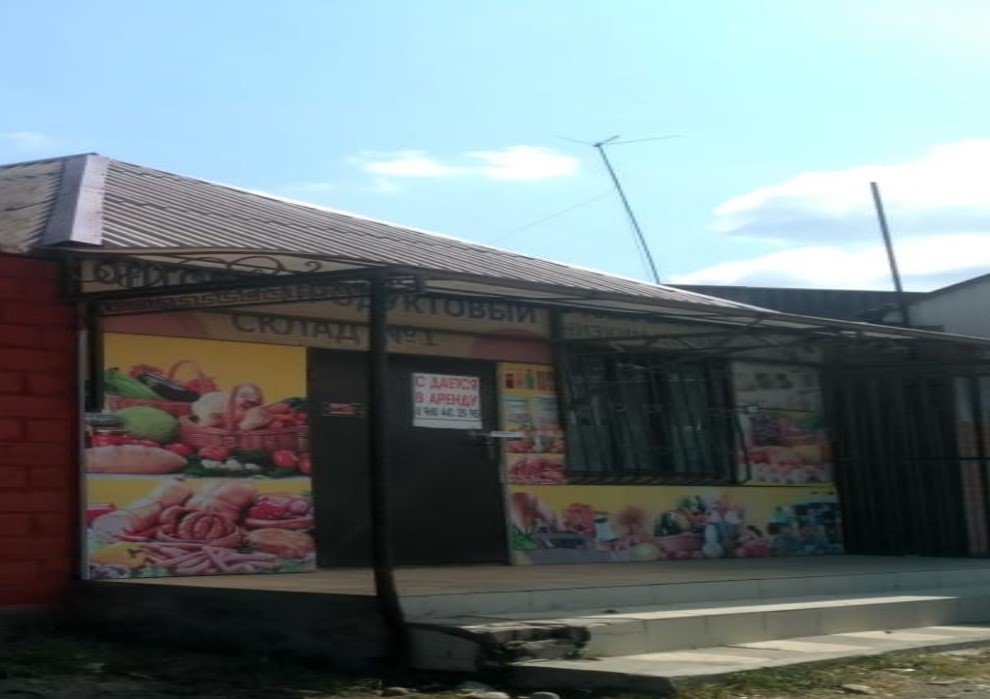 